SPAG Tuesday 7th July 2020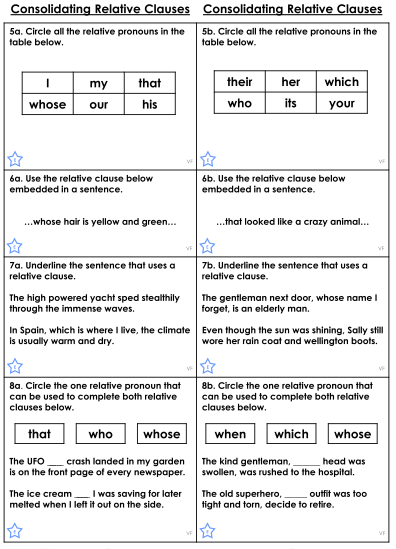 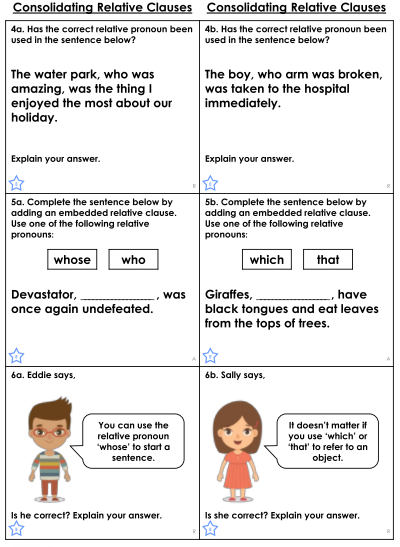 